Music in the kitchenMaterials:Household liquids of different densities (water, dishsoap, honey, alchocol, oil, syrup)Glass Funnel Food coloringGlass bottles Graduated cylinderBeaker (100 or 200 mL)Wooden and plastic mallet (stick)Sewing threadCoat rack (hanger)Phyphox app for measuring frequencyInstructions:You will explore how density of fluids affect their frequency. For this experiment you will use 6 liquids of different densities. In order to measure the frequency of the sound you will use the Phyphox application. Download the app on your mobile phones. For measurement you will use the audio autocorrelation meter.Sketch:Questions:
1.  What is density and what does it depend on? __________________________________________________________________________________________________________________________________________________________________.2. Suggest two ways of determining the density? __________________________________________________________________________________________________________________________________________________________________.3. How can you determine the liquid density using only graduated cylinder and funnel? __________________________________________________________________________________________________________________________________________________________________.4.  Complete the sentence:What is the liquid ____________________, the frequency of the sound we produce is ______________.5. Sort the default liquids from least to the highest density and then check your predictions by experiment. Show the results in the picture below.Predictions:						                                Results: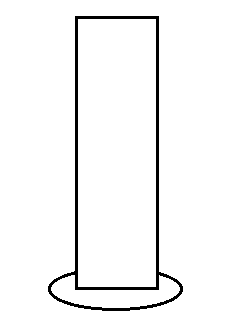 1. __________________						  1. __________________2. __________________						  2. __________________3. __________________						  3. __________________4. __________________						  4. __________________5. __________________						  5. __________________6. __________________						  6. __________________7. __________________						  7. __________________Put each of the 6 liquids in a separate bottle and hang them on the holder by the sewing thread. Strike with a wooden or plastic stick on the marked place on the bottle to produce the sound. Measure the sound frequency by using a cell phone. Three measurements are required for each fluid.6. Write the results of the measurements in the table below.7. Observation:__________________________________________________________________________________________________________________________________________________________________.__________________________________________________________________________________________________________________________________________________________________.8. Conclusion:What is the liquid ____________________, the frequency of the sound we produce is ______________.LiquidsFrequency (Hz)Frequency (Hz)Frequency (Hz)Frequency (Hz)Frequency (Hz)Frequency (Hz)LiquidsMeasurement 1Measurement 2Measurement 3Measurement 4Measurement 5Mean value     1.wooden stick     1.plastic stick     2.wooden stick     2.plastic stick     3.wooden stick     3.plastic stick     4.wooden stick     4.plastic stick     5.wooden stick     5.plastic stick     6.wooden stick     6.plastic stick